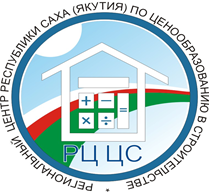 ГАУ «Региональный центр Республики Саха (Якутия) по ценообразованию в строительстве» приглашает принять участие в вебинаре «Новые требования по определению сметной стоимости строительства, реконструкции, капитального ремонта»на платформе ZOOMДата проведения: 25 мая  2021 годаСеминар предназначены для категории слушателей:Руководители, начальники и специалисты сметных отделов, отделов ПТО, капитального строительства, проектных организаций и организаций заказчиков строительства.Перечень рассматриваемых вопросов:Актуальные изменения законодательной сферы в области ценообразования и сметного нормирования;Федеральная государственная система ценообразования в строительстве;Ценовые зоны Республики Саха (Якутия), индексы изменения сметной стоимости строительства по ценовым зонам Республики Саха (Якутия);Конъюнктурный анализ, определение сметной стоимости ресурсов на основании сбора информации о текущих ценах.Федеральная сметно – нормативная база - 2001 в редакции 2020 года. Дополнения и изменения внесенные приказами Минстроя России от 9 февраля 2021 года №№ 50/пр, 51/пр, вступившие в силу с 31 марта  2021 года.;Методика определения сметной стоимости строительства, реконструкции, капитального ремонта, сноса объектов капитального строительства, работ по сохранению объектов культурного наследия (памятников истории и культуры) народов Российской Федерации на территории Российской Федерации, утвержденный приказом Минстроя России от 4 августа 2020 г. №421/прМетодика по разработке и применению нормативов сметной прибыли, утвержденный приказом Минстроя России от 11.12.2020 г. №774/пр;Методика по разработке и применению нормативов накладных расходов при определении сметной стоимости строительства, реконструкции, капитального ремонта, сноса объектов капитального строительства, утвержденный приказом Минстроя России от 21.12.2020 г. №812/пр. Практические вопросы по разработке сметной документации с учетом изменений и дополнений в законодательстве.Участники смогут получить ответы на заранее присланные вопросы по тематике курса.По окончании вебинара выдается сертификат об участии в семинаре.Стоимость курсов повышения:- 5 000  рублей за участие 1 специалиста;- 4 500 рублей за участие 2 специалистов и более специалистов из одной организации.Заявки и вопросы принимаются на почту regcentr2004@mail.ru, телефоны: (4112) 34-00-09, 8-914-285-01-09